Bubble Print ButterfliesSupplies:mixed media or watercolor paperbubble solutionliquid watercolors or food coloringsmall plastic containersstraws Directions:Begin by pouring bubble solution into your small containers, filling them about 1/4 full.Squirt some liquid watercolors into the containers (or food coloring) and mix the coloring into the bubble solution.Place a straw down into the bubble solution and blow. You’ll notice right away that bubbles begin to form at the top of the bubble solution. Continue blowing the bubbles up and up until they overflow the container and form a big mountain. Remove your straw, grab your mixed media paper and place it gently on top of the bubbles. When you remove your paper you can see that you’ve transferred the beautiful bubbles onto your paper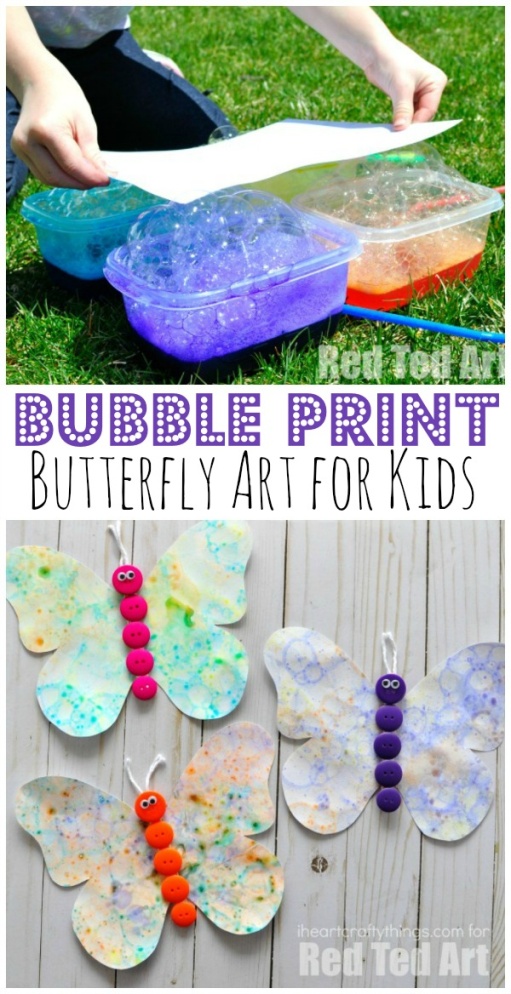 